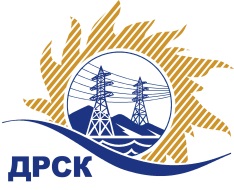 Акционерное Общество«Дальневосточная распределительная сетевая  компания»     (АО «ДРСК»)Протокол процедуры переторжкиСПОСОБ И ПРЕДМЕТ ЗАКУПКИ:Запрос предложений в электронной форме на право заключения договора на выполнение работ: «Аэрофотосъёмка ВЛ, филиал ХЭС».  (Лот № 902).КОЛИЧЕСТВО ПОДАННЫХ ЗАЯВОК НА УЧАСТИЕ В ЗАКУПКЕ: 4 (четыре) заявки.НМЦ ЛОТА (в соответствии с Извещением о закупке): 1 840 000.00 руб., без учета НДС.ОТМЕТИЛИ:В соответствии с решением Закупочной комиссии (Протокол №331/УЭ-Р от 13.05.2019 г.) к процедуре переторжки были допущены следующие участники: ООО «АС-КАМ», ООО "Интегральные системы картографии", ООО "ПЛАЗ" ЗАО "РОССИЙСКАЯ МОРСКАЯ НАВИГАЦИОННО-ГЕОДЕЗИЧЕСКАЯ КОМПАНИЯ РОМОНА".Предмет переторжки: цена заявки.Участие в процедуре переторжки приняли 3 (три) участника, а именно: ООО "ПЛАЗ". ЗАО "РОССИЙСКАЯ МОРСКАЯ НАВИГАЦИОННО-ГЕОДЕЗИЧЕСКАЯ КОМПАНИЯ РОМОНА".Процедура переторжки осуществлялась с использованием средств электронной торговой площадки: Единая электронная торговая площадка (АО «ЕЭТП»), в присутствии секретаря Закупочной комиссии.Дата и время начала процедуры переторжки: 15:00 часов (по местному времени Организатора) 15.05.2019 г.Место проведения процедуры переторжки: Единая электронная торговая площадка (АО «ЕЭТП»), по адресу в сети «Интернет»: https://rushydro.roseltorg.ru.В результате проведения переторжки условия заявок на участие в закупке были изменены:Секретарь Закупочной комиссии	Елисеева М.Г.Исп. Чуясова.Тел. (4162) 397-268331/УЭ -П15.05.2019п/пДата и время регистрации заявкиНаименование, ИНН Участника и/или его идентификационный номерЦена заявки, руб. без НДСЦена заявки, руб. без НДСпосле переторжки08.04.2019 14:44ООО «АС-КАМ» 
ИНН/КПП 6165205064/616301001 
ОГРН 11661961140831 280 000.001 280 000.0010.04.2019 15:01ООО "Интегральные системы картографии" 
ИНН/КПП 0274933947/027401001 
ОГРН 11802800027151 839 999.241 839 999.2415-05-2019 09:21:06 ООО "ПЛАЗ" 
ИНН/КПП 7816388172/780201001 
ОГРН 50678470043411 804 264.801 272 000.0015-05-2019 09:01:13 ЗАО "РОССИЙСКАЯ МОРСКАЯ НАВИГАЦИОННО-ГЕОДЕЗИЧЕСКАЯ КОМПАНИЯ РОМОНА" 
ИНН/КПП 6501037637/650101001 
ОГРН 10265005240381 679 353.271 662 559.74